Supporting Information toMoura, MR., HC Costa, AD Abegg, E Alaminos, T Angarita-Sierra, WS Azevedo, H Cabral, PS Carvalho, S Cechin, N Citeli, ACM Dourado, AFV Duarte, FGR França, EMX Freire, PCA Garcia, R Montero, ACM Moraes-da-Silva, R Mol, JM Pleguezuelos, RFD Sales, DJ Santana, LC Santos, VTC Silva, V Sudré, DC Passos, P Passos, R Perez, P Prado, A Prudente, O Torres-Carvajal, JJ Torres-Ramirez, V Wallach, GR Winck, and JJM Guedes. Unwrapping broken tails: biological and environmental correlates of predation pressure in limbless reptiles. Journal of Animal Ecology, 2022.Appendix S1 – Additional figures and tables.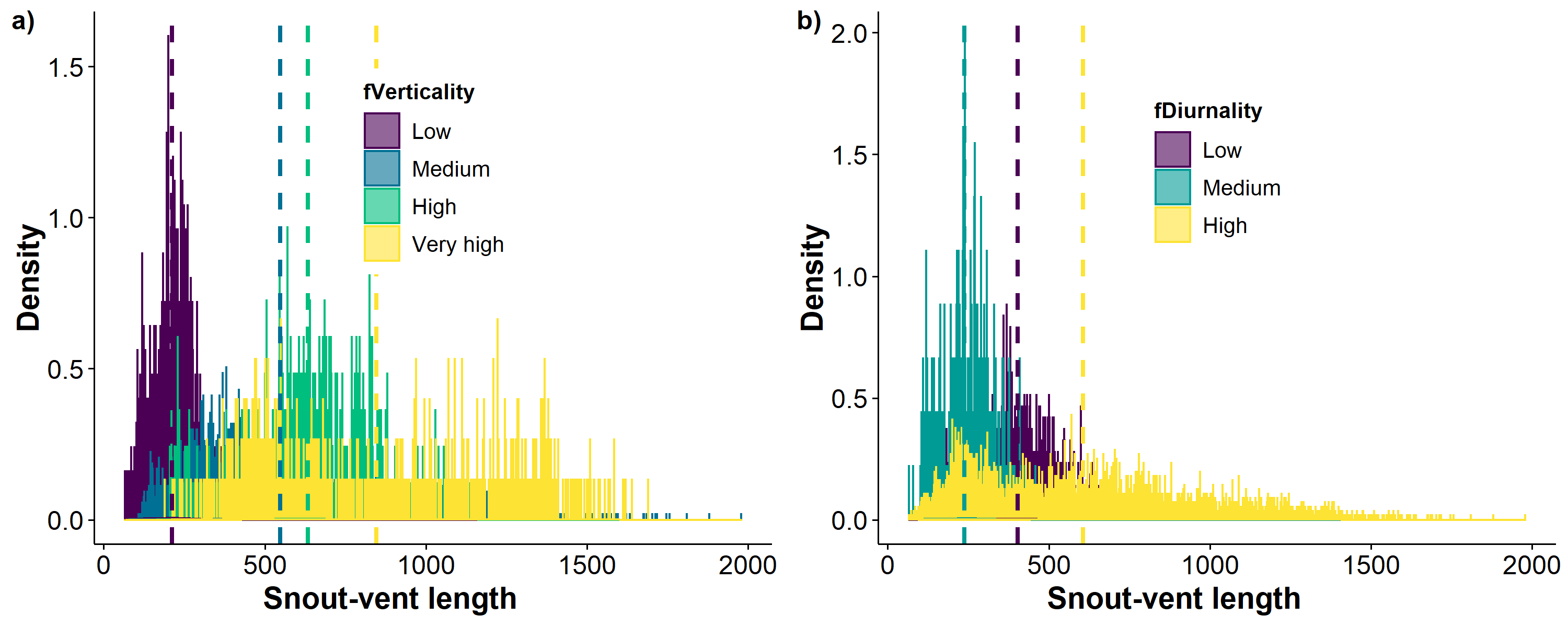 Figure S1. Body size (snout-vent length, in mm) frequency distribution for specimens in our study across levels of (a) verticality and (b) diurnality. Vertical line denotes the mean value of snout-vent length observed for the respective level of verticality or diurnality.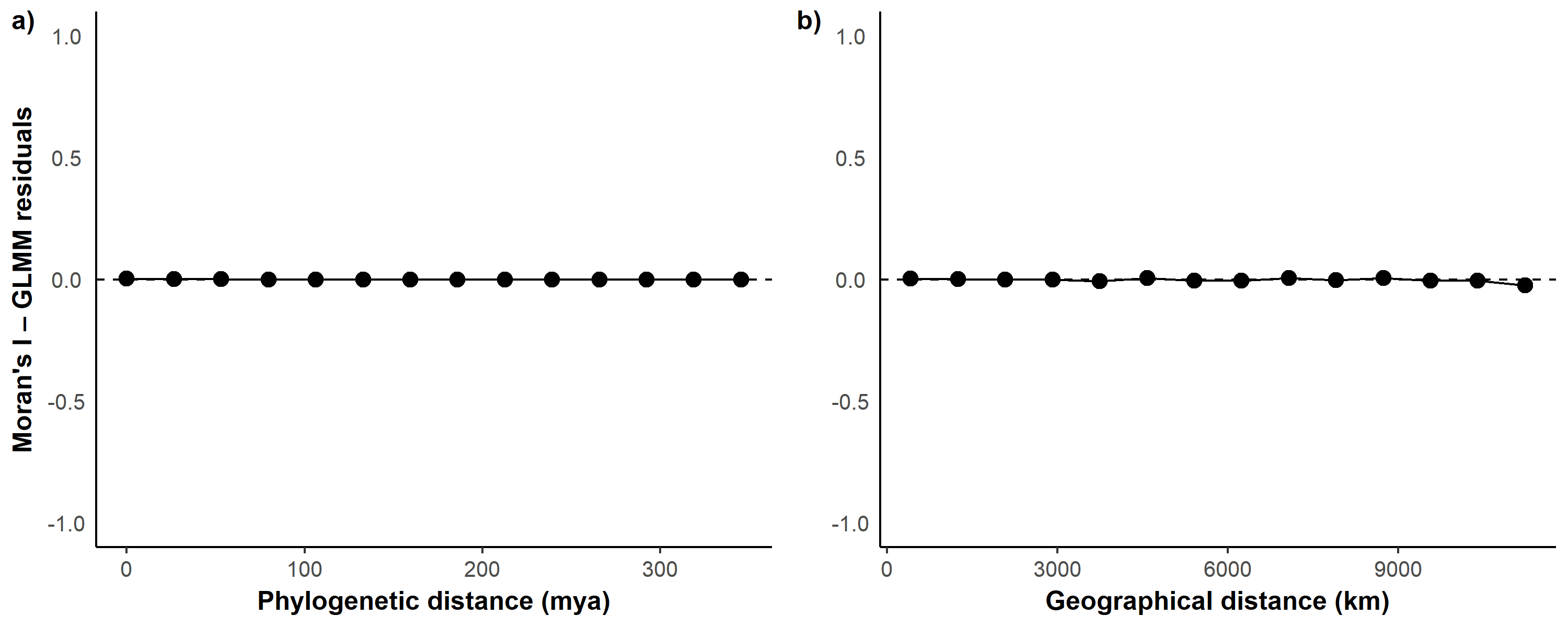 Figure S2. Spatial and phylogenetic structure in Generalized Linear Mixed Model (GLMM) residuals. (a) Phylogenetic correlogram. (b) Spatial correlogram. Each point denotes the average Moran’s I value across sample pairs within the respective distance class interval.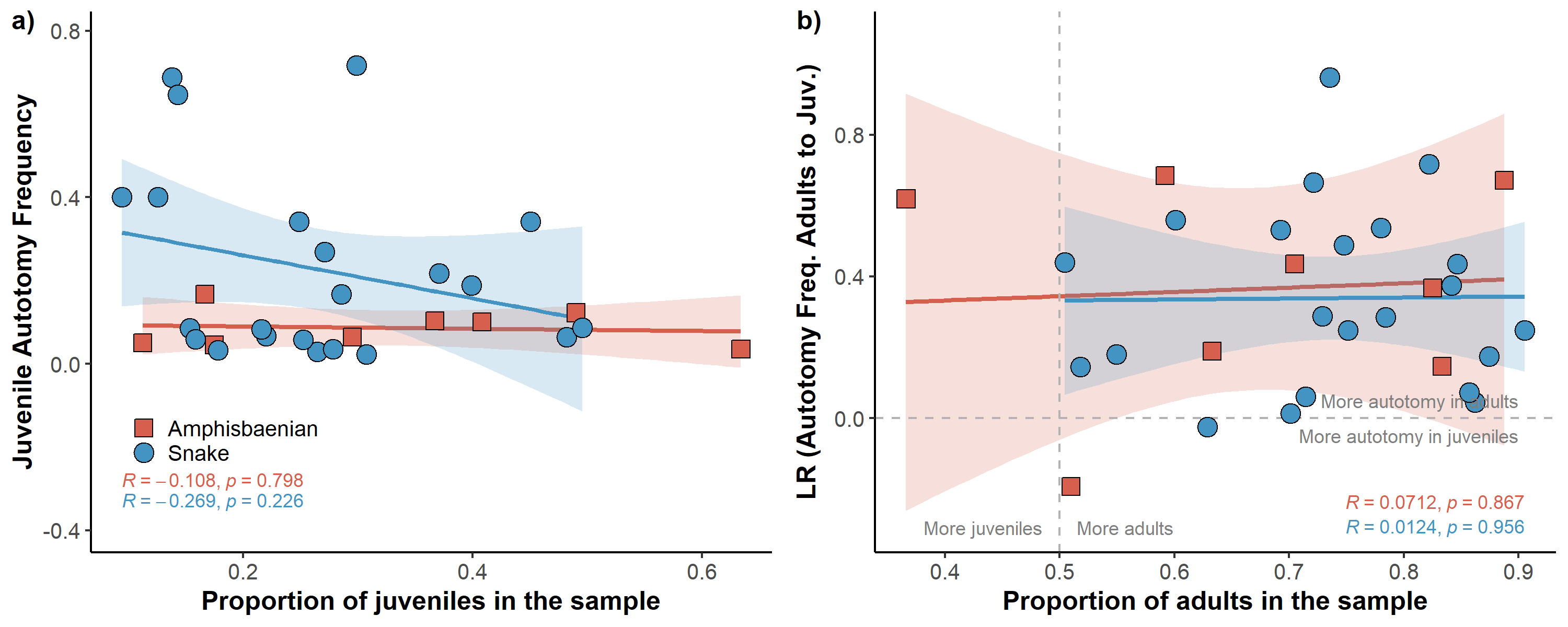 Figure S3. Relationship between autotomy frequency and life-stage in snake and amphisbaenian species. Log ratio (LR) of autotomy frequency of adult to juvenile > 0 indicates more autotomy in adults than juveniles. R denotes the Pearson correlation coefficient.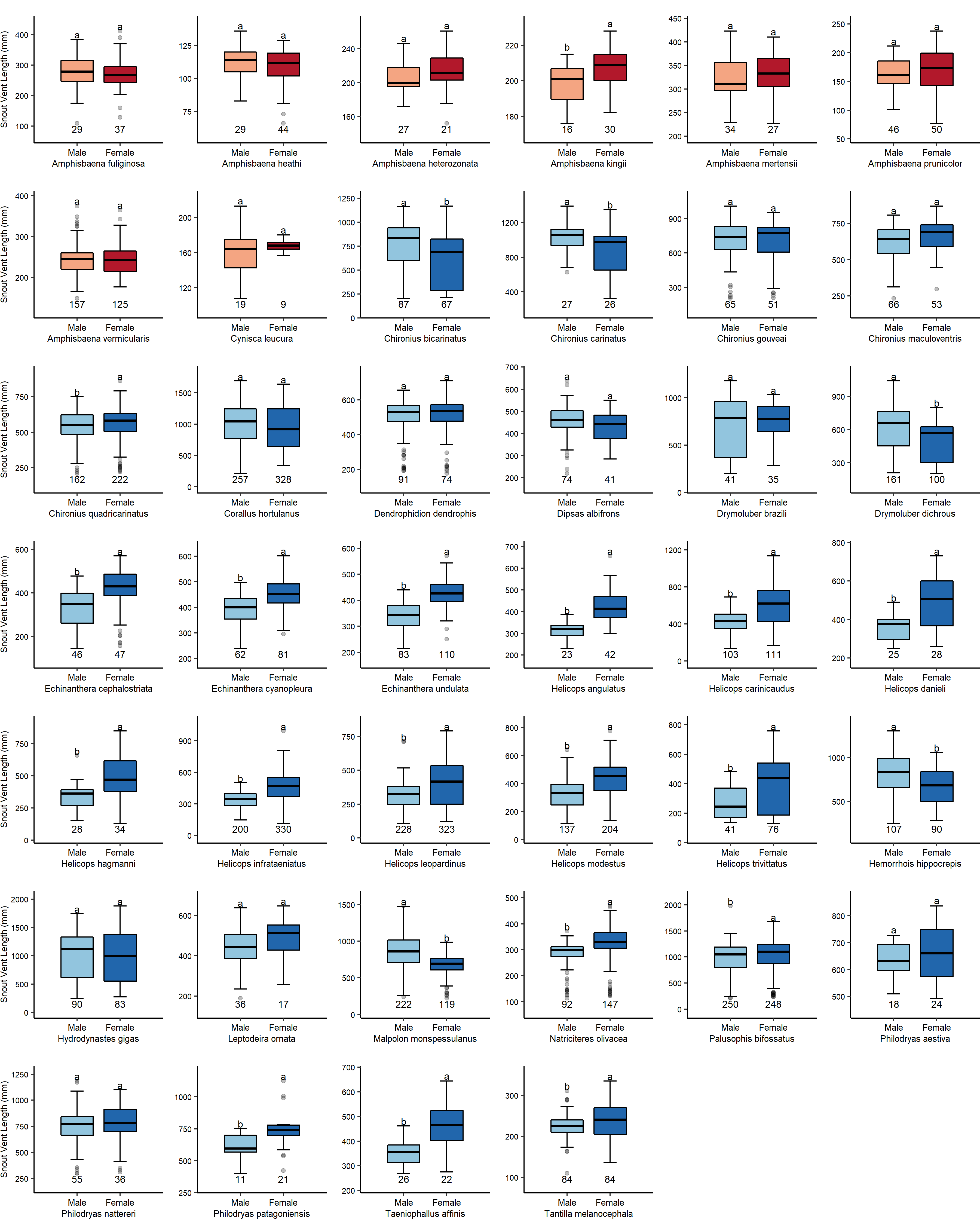 Figure S4. Sexual size dimorphism in snout-vent length for snake and amphisbaenian species. Small letters in the box plots denote Kruskal–Wallis tests of differences in median snout-vent length (mm) between male and female specimens examined in this study. Only species with at least 25 sexed specimens are plotted. Reddish and bluish colours indicate amphisbaenian and snake species, respectively. Sample size s shown below each box.Table S1. Approach used to determine life-stage and sex of snake and amphisbaenian specimens used in this study.1.	Santos, L. C. Biologia reprodutiva comparada de Amphisbaenidae (Squamata, Amphisbaenia) do Brasil. (Universidade de São Paulo, 2013).2.	Vanzolini, P. E. Contributions to the knowledge of the Brasilian lizards of the family Amphisbaenidae Gray, 1825. 6. On the geographical distribution and differentiation of Amphisbaena fuliginosa Linné. Bull. Museum Comp. Zool. 106, 1–67 (1951).3.	Oliveira, C. R., Roberto, I. J., Gonçalves-Sousa, J. G. & Ávila, R. W. On the ecology of Amphisbaena heathi (Squamata: Amphisbaenidae) from Northeastern Brazil. Herpetol. Rev. 50, 62–66 (2019).4.	Guedes, J. J. M., Costa, H. C. & Moura, M. R. A new tale of lost tails: Correlates of tail breakage in the worm lizard Amphisbaena vermicularis. Ecol. Evol. 10, 14247–14255 (2020).5.	Perez, R. & Borges-Martins, M. Integrative taxonomy of small worm lizards from Southern South America, with description of three new species (Amphisbaenia: Amphisbaenidae). Zool. Anz. 283, 124–141 (2019).6.	Pinto, R. R., Marques, O. A. V & Fernandes, R. Reproductive biology of two sympatric colubrid snakes, Chironius flavolineatus and Chironius quadricarinatus, from the Brazilian Cerrado domain. Amphibia-Reptilia 31, 463–473 (2010).7.	Henderson, R. W. Neotropical Treeboa’s: Natural History of the Common Corallus hortulanus Complex. (Krieger Publisher, 2002).8.	Prudente, A. L. C., Maschio, G. F., Yamashina, C. E. & Santos-Costa, M. C. Morphology, reproductive biology and diet of Dendrophidion dendrophis (Schlegel, 1837)(Serpentes, Colubridae) in Brazilian Amazon. South Am. J. Herpetol. 2, 53–58 (2007).9.	Dourado, Â. C. M., Oliveira, L. & Prudente, A. L. C. Pseudoautotomy in Dendrophidion dendrophis and Mastigodryas bifossatus (Serpentes: Colubridae): Tail Morphology and Breakage Frequency. Copeia 2013, 132–141 (2013).10.	Pizzatto, L. et al. Reproductive ecology of Dipsadine snakes, with emphasis on South American species. Herpetologica 64, 168–179 (2008).11.	Costa, H. C., Moura, M. R. & Feio, R. N. Taxonomic revision of Drymoluber Amaral, 1930 (Serpentes: Colubridae). Zootaxa 3716, 349–394 (2013).12.	Zanella, N. & Cechin, S. Z. Reproductive biology of Echinanthera cyanopleura (Serpentes: Dipsadidae) in southern Brazil. Zool. 27, 30–34 (2010).13.	Gomes, C. A. & Marques, O. A. V. Food Habits, Reproductive Biology, and Seasonal Activity of the Dipsadid Snake, Echinanthera undulata (Wied, 1824), from the Atlantic Forest in Southeastern Brazil. South Am. J. Herpetol. 7, 233–240 (2012).14.	Scartozzoni, R. R. Estratégias reprodutivas e ecologia alimentar de serpentes aquáticas da tribo Hydropsini (Dipsadidae, Xenedontinae). (Universidade de São Paulo, 2009).15.	Citeli, N. et al. Taxonomy, allometry, sexual dimorphism, and conservation of the trans-Andean watersnake Helicops danieli Amaral, 1937 (Serpentes: Dipsadidae: Hydropsini). Can. J. Zool. 100, 184–196 (2022).16.	de Aguiar, L. F. S. & Di-Bernardo, M. Reproduction of the water snake Helicops infrataeniatus (Colubridae) in southern Brazil. Amphibia-Reptilia 26, 527–533 (2005).17.	Ávila, R. W., Ferreira, V. L. & Arruda, J. A. O. Natural History of the South American Water Snake Helicops leopardinus (Colubridae: Hydropsini) in the Pantanal, Central Brazil. J. Herpetol. 40, 274–279 (2006).18.	Pleguezuelos, J. M. & Feriche, M. Reproductive Ecology of the Horseshoe Whip Snake (Coluber hippocrepis) in the Iberian Peninsula. J. Herpetol. 33, 202 (1999).19.	Giraudo, A. R., Arzamendia, V., Bellini, G. P., Bessa, C. A. & Belén Costanzo, M. Ecología de una gran serpiente sudamericana, Hydrodynastes gigas (Serpentes: Dipsadidae). Rev. Mex. Biodivers. 85, 1206–1216 (2014).20.	Feriche, M., Pleguezuelos, J. M. & Santos, X. Reproductive Ecology of the Montpellier Snake, Malpolon monspessulanus (Colubridae), and Comparison with Other Sympatric Colubrids in the Iberian Peninsula. Copeia 2008, 279–285 (2008).21.	Leite, P. T., Nunes, S. F., Kaefer, I. L. & Cechin, S. Z. Reproductive biology of the swamp racer Mastigodryas bifossatus (Serpentes: Colubridae) in subtropical Brazil. Zool. 26, 12–18 (2009).22.	Quintela, F. M. & Loebmann, D. Diet, sexual dimorphism and reproduction of sympatric racers Philodryas aestiva and Philodryas patagoniensis from the coastal Brazilian Pampa. An. Acad. Bras. Cienc. 91, e20180296 (2019).23.	Fowler, I. R. & Salomão, M. G. A new technique to distinguish between immature and adult snakes and between males and females in six species of the neotropical colubrid snakes Philodryas. Stud. Neotrop. Fauna Environ. 30, 149–157 (1995).24.	Gomes, C. A. História natural das serpentes dos gêneros Echinanthera e Taeniophallus (Echinantherini). (Universidade Estadual Paulista, 2012).25.	Marques, O. A. V & Puorto, G. Feeding, reproduction and growth in the crowned snake. Amphibia-Reptilia 19, 311–318 (1998).26.	Santos-Costa, M. C., Prudente, A. L. C. & Di-Bernardo, M. Reproductive Biology of Tantilla melanocephala (Linnaeus, 1758) (Serpentes, Colubridae) from Eastern Amazonia, Brazil. J. Herpetol. 40, 553–556 (2009).27.	Pleguezuelos, J. M. & Feriche, M. Reproductive ecology of a Mediterranean ratsnake, the ladder snake Rhinechis scalaris (Schinz, 1822). Herpetol. J. 16, 177–182 (2006).Table S2. Variance Inflation Factor (VIF) for predictors of probability of tail loss in limbless reptiles. VIF measures the multicollinearity of variables included in a model, and it varies from 1 (no multicollinearity) to +Inf. VIF values > 10 reflect high multicollinearity.Table S3. Generalized Mixed Effect Model (GLMM) for the probability of tail loss among snake and amphisbaenian specimens. Likelihood Ratio Tests (LRT) were applied in a backward selection procedure starting with the full model. Predictor coefficients (Coef., Lower CI and Upper CI) are showed as odds ratio (instead of logit scale). Coefficient values >1 indicates the proportional increase in chances of tail loss (odds ratio) if the respective predictor value changes from 0 (min) to 1 (max), and the inverse occurs for coef. values <1. Predictors are not significant if confidence intervals encompass the value of 1.* GLMM with nested random structure (1|Species + 1|Species:Sex + 1|Species:LifeStage).SpeciesApproach used to determine life-stage and sexExaminer of specimensSourceAmphisbaeniansAmphisbaena bolivicaInspection of specimens for sexual traits (sex) + Minimum SVL of sexually mature specimens of the closely-related species A. mertensi (life-stage).Costa, H.C. and Montero, R.1Amphisbaena fuliginosaMinimum SVL of sexually mature specimensAngarita-Sierra, T. and Torres-Ramirez, J.J.2Amphisbaena heathiInspection of specimens for sexually mature traits + Minimum SVL of sexually mature specimensFreire, E.M.X., Passos, D.C., and Sales, R.F.D.3Amphisbaena heterozonataInspection of specimens for sexually mature traitsMontero, R.This studyAmphisbaena littoralisMinimum SVL of sexually mature specimens of the closely-related species A. vermicularis (life-stage)Freire, E.M.X. and Sales, R.F.D.4Amphisbaena kingiiInspection of specimens for sexually mature traits + Minimum SVL of sexually mature specimensMontero, R. and Santos, L.C.1Amphisbaena mertensiInspection of specimens for sexually mature traits + Minimum SVL of sexually mature specimensMontero, R. and Santos, L.C.1Amphisbaena munoaiInspection of specimens for sexually mature traits + Minimum SVL of sexually mature specimensMontero, R. and Perez, R.5Amphisbaena prunicolorInspection of specimens for sexually mature traits + Minimum SVL of sexually mature specimensMontero, R. and Perez, R.5Amphisbaena vermicularisInspection of specimens for sexual traits (sex) + Minimum SVL of sexually mature specimens (life-stage)Costa, H.C., Passos, D.C., and Santos L.C.4Cynisca leucuraInspection of specimens for sexually mature traitsSantos, L.C.1SnakesChironius bicarinatusInspection of specimens for sexual traits (sex) + Minimum SVL of sexually mature specimens of the closely-related species C. quadricarinatus (life-stage)Mol, R. and Sudré, V.6Chironius carinatusInspection of specimens for sexual traits (sex) + Minimum SVL of sexually mature specimens of the closely-related species C. quadricarinatus (life-stage)Sudré, V.6Chironius gouveaiInspection of specimens for sexual traits (sex) + Minimum SVL of sexually mature specimens of the closely-related species C. quadricarinatus (life-stage)Sudré, V.6Chironius maculoventrisInspection of specimens for sexual traits (sex) + Minimum SVL of sexually mature specimens of the closely-related species C. quadricarinatus (life-stage)Sudré, V.6Chironius quadricarinatusInspection of specimens for sexual traits (sex) + Minimum SVL of sexually mature specimens (life-stage)Mol, R. and Sudré, V.6Corallus hortulanusMinimum SVL of sexually mature specimensPassos, P.7Dendrophidion dendrophisInspection of specimens for sexually mature traits + Minimum SVL of sexually mature specimensDourado, A., Passos, P., and Prudente, A. L. C.8,9Dipsas albifronsMinimum SVL of sexually mature specimensPassos, P.10Drymoluber braziliInspection of specimens for sexual traits (sex) + Ontogenic variation in colour pattern (life-stage)Costa, H.C.11Drymoluber dichrousInspection of specimens for sexual traits (sex) + Ontogenic variation in colour pattern (life-stage)Costa, H.C.11Echinanthera cephalostriataInspection of specimens for sexual traits (sex) + Minimum SVL of sexually mature specimens of the closely-related species E. cyanopleura (life-stage)Abegg, A.12Echinanthera cyanopleuraInspection of specimens for sexually mature traits + Minimum SVL of sexually mature specimensCechin, S.8Echinanthera undulataInspection of specimens for sexual traits (sex) + Minimum SVL of sexually mature specimens (life-stage)Abegg, A.13Helicops angulatusMinimum SVL of sexually mature specimensMol, R., and Passos, P.14Helicops carinicaudusMinimum SVL of sexually mature specimensMol, R. and Moraes-da-Silva, A.14Helicops danieliInspection of specimens for sexually mature traits + Minimum SVL of sexually mature specimens (life-stage) + Ontogenic variation in colour pattern (life-stage)Citeli, N.15Helicops hagmanniMinimum SVL of sexually mature specimensCiteli, N.14Helicops infrataeniatusMinimum SVL of sexually mature specimensMoraes-da-Silva, A.16Helicops leopardinusMinimum SVL of sexually mature specimensMol, R. and Moraes-da-Silva, A.17Helicops modestusMinimum SVL of sexually mature specimensMol, R. and Moraes-da-Silva, A.14Helicops trivittatusMinimum SVL of sexually mature specimensMoraes-da-Silva, A.14Hemorrhois hippocrepisInspection of specimens for sexually mature traits + Minimum SVL of sexually mature specimensAlaminos, E. and Pleguezuelos, J. M.18Hydrodynastes gigasMinimum SVL of sexually mature specimensCarvalho, P.S.19Leptodeira ornataInspection of specimens for sexually mature traits + Minimum SVL of sexually mature specimensTorres-Carvajal, O.This studyMalpolon monspessulanusInspection of specimens for sexually mature traits + Minimum SVL of sexually mature specimensAlaminos, E. and Pleguezuelos, J. M.20Natriciteres olivaceaInspection of specimens for sexually mature traitsWallach, V.This studyPalusophis bifossatusMinimum SVL of sexually mature specimensDourado, A. and Prudente, A. L. C.9,21Philodryas aestivaInspection of specimens for sexually mature traits + Minimum SVL of sexually mature specimensCabral, H.22Philodryas nattereriInspection of specimens for sexually mature traits + Minimum SVL of sexually mature specimensCabral, H., Freire, E.M.X, Passos, P., and Sales, R.F.D.23Philodryas patagoniensisInspection of specimens for sexually mature traits + Minimum SVL of sexually mature specimensCabral, H.22Taeniophallus affinisInspection of specimens for sexual traits (sex) + Minimum SVL of sexually mature specimens (life-stage)Abegg, A. and Prado, P.24Tantilla melanocephalaInspection of specimens for sexual traits (sex) + Minimum SVL of sexually mature specimensAzevedo, W.S., Freire, E.M.X., and Sales, R.F.D.25,26Zamenis scalarisInspection of specimens for sexually mature traits + Minimum SVL of sexually mature specimensAlaminos, E. and Pleguezuelos, J. M.27PredictorVIFLife-stage1.065Body size1.053Sex1.010Verticality1.052Diurnality1.219Temperature3.089Precipitation1.622Tropicality2.454PredictorLRTP valueCoef.Lower CIUpper CIGLMM output using only sexed specimens (N = 7,346)GLMM output using only sexed specimens (N = 7,346)GLMM output using only sexed specimens (N = 7,346)GLMM output using only sexed specimens (N = 7,346)GLMM output using only sexed specimens (N = 7,346)GLMM output using only sexed specimens (N = 7,346)Life-stage234.514<0.0013.5993.0224.286Body size120.274<0.0013.8693.0304.940Sex27.587<0.0011.3851.2261.565Verticality4.2970.0383.5061.10511.123Diurnality4.0390.0442.1791.0454.541Temperature3.9240.0472.2201.0104.882Adj. R² = 22.7% (15.5% random effects and 7.2% fixed effects)Adj. R² = 22.7% (15.5% random effects and 7.2% fixed effects)Adj. R² = 22.7% (15.5% random effects and 7.2% fixed effects)Adj. R² = 22.7% (15.5% random effects and 7.2% fixed effects)Adj. R² = 22.7% (15.5% random effects and 7.2% fixed effects)Adj. R² = 22.7% (15.5% random effects and 7.2% fixed effects)GLMM output with body size rescaled across all species* (N = 8,189)GLMM output with body size rescaled across all species* (N = 8,189)GLMM output with body size rescaled across all species* (N = 8,189)GLMM output with body size rescaled across all species* (N = 8,189)GLMM output with body size rescaled across all species* (N = 8,189)GLMM output with body size rescaled across all species* (N = 8,189)Body size197.083<0.001321.471143.597679.942Suborder (Serpentes)6.5900.0100.3460.1560.765Sex5.4210.0191.1921.0311.379Temperature4.3520.0362.2781.0534.932Adj. R² = 23.5% (18.5% random effects and 5.01% fixed effects)Adj. R² = 23.5% (18.5% random effects and 5.01% fixed effects)Adj. R² = 23.5% (18.5% random effects and 5.01% fixed effects)Adj. R² = 23.5% (18.5% random effects and 5.01% fixed effects)Adj. R² = 23.5% (18.5% random effects and 5.01% fixed effects)Adj. R² = 23.5% (18.5% random effects and 5.01% fixed effects)GLMM output, same as above but using only sexed specimens* (N = 7,346)GLMM output, same as above but using only sexed specimens* (N = 7,346)GLMM output, same as above but using only sexed specimens* (N = 7,346)GLMM output, same as above but using only sexed specimens* (N = 7,346)GLMM output, same as above but using only sexed specimens* (N = 7,346)GLMM output, same as above but using only sexed specimens* (N = 7,346)Body size170.548<0.001226.285103.208496.131Sex6.3810.0111.1971.0431.375Biome (ref=Deserts/Xeric Shrub.)15.4330.030Biome:Flooded Grass./Savannas--0.3470.0254.813Biome:Mangroves--0.2790.0203.805Biome:Medit. Forests/Woodlands--0.0550.0030.889Biome:Temp. Grass./Savannas--0.5380.0387.530Biome:Trop/Sub. Dry Forest.--0.3200.0244.234Biome:Trop/Sub. Grass./Savan.--0.3410.0264.482Biome:Trop/Sub. Moist Forest.--0.2960.0233.868Adj. R² = 23.5% (16.6% random effects and 6.9% fixed effects)Adj. R² = 23.5% (16.6% random effects and 6.9% fixed effects)Adj. R² = 23.5% (16.6% random effects and 6.9% fixed effects)Adj. R² = 23.5% (16.6% random effects and 6.9% fixed effects)Adj. R² = 23.5% (16.6% random effects and 6.9% fixed effects)Adj. R² = 23.5% (16.6% random effects and 6.9% fixed effects)